Эколого – краеведческая экскурсия:«Прошлое и настоящее речки Дерьба.»Добрый день уважаемые участники экскурсии!Приглашаем вас на пешеходную экскурсию: «Прошлое и настоящее речки Дерьба».Девиз нашей экскурсии: «Познай свой край».Сегодня вы познакомитесь с историей нашей речки. Пройдете по старинной улице села – улице Советской. Узнаете историю её прежнего названия, кто был её первопоселенцем. Мы пройдем по проселочной тропе, вдоль речки, посчитаем все мостики и переходочки.  Вы увидите гнездо аиста. Узнаете, какие птицы живут возле речки. Изучите флору речки. Узнаете, какое значение имела река в жизни людей.  Узнаете,  какими природными богатствами славилась  речка в далёком прошлом и как их использовали наши предки.  Узнаете  откуда  взялась  народная поговорка: « Забьёшь бобра - не видать тогда добра!»   Мы встретимся со старожилами  нашего села, которые расскажут нам много интересного о речке. Как она меняется в разные времена года, какие рыбы в ней водились.Старая карта-схема поможет вам узнать: притоком,  какой  реки является Дерьба. Где находится её устье.  Как преобразовывалась речка в течение многих лет и что  повлияло на её изменение. Какие источники её питали и какие из них сохранились. Вам предстоит отыскать место заброшенного источника и попробовать откапать его ключи.   Потом вы узнаете, как называлась Озерная улица. Как образовалось три озера. Здесь вы сможете встретиться с  инспектором лесного хозяйства –Усовым М М, который расскажет вам  о появлении бобров на  Первом озере. А так же, как бобры влияют на экологию.  На Втором озере увидите парочку диких уток. Вас ожидает встреча с начальником Софиевского  лесничества Литовченко И.И.. Он всё расскажет вам о дубах. Покажет   вам  вековой дуб, расскажет всё об этом священном дереве. Жительница села -  Винокурова Н А.  расскажет нам, какие полезные ископаемые  находятся у реки и как их использовали наши предки.На третьем озере вас ожидает встреча с рыболовами. От них вы узнаете какие рыбы водятся в озере.В конце нашей экскурсии, мы снова вернёмся на центральный мост. Здесь, на выезде из села,  лежит большой ,былинный камень ,как будто из русской сказки. На этом камне мы  передохнём после экскурсии и подсчитаем все мосточки через речку. А сейчас, этот былинный камень, как в сказке, предлагает выбрать путь: Пойдешь  налево –попадешь на старинную улицу, которая сейчас называется Советской. Пойдёшь направо -попадешь на улицу Озёрную. Прямо пойдёшь - на большую дорогу попадёшь, увидишь мир! А вот недалеко виден  указатель с названием  села. Он приглашает всех посетить наше старинное село Рогов . Отсюда мы и начнем экскурсию. Вперёд друзья! В путь!  Объект №1- указатель села Рогов Почти пять веков тому назад, в рогу Черниговской волости, основалось село Рогов.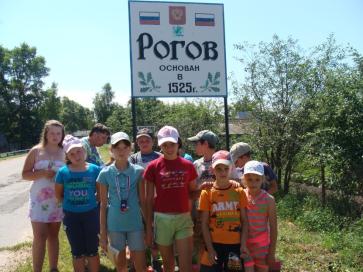 Первое упоминание об образовании села относится к 1525 году. Но из книги Лазаревского А М «Описание старой Малороссии» стало известно, что село основалось не позже 15 века и было известно под именем села Супрунова.  В 1552 году король Жигимонт Перший даровал это село панам Плесским. Село в ту пору, было уже большим селением. Земли его клином «рогом» вдавались в другую волость. Тогда говорили «Выселиться на самый рог», что означало «на край волости» и поэтому село было переименовано – Роговом новоназванное. А находилось оно «в повете Речецком староства Гомельского».Первые поселенцы селились по обе стороны лесной речушки. Речке дали звучное название «Дерьба» т.к. она протекала в дебрях леса. 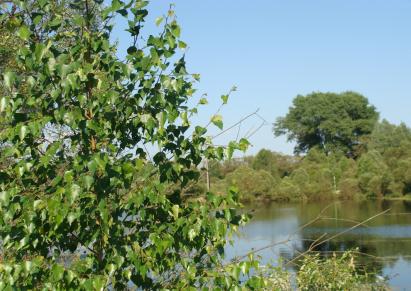 А речка наша неречистая,Не с гор течёт она - к горам,Зато уж чистая –пречистая,В туманах светлых по утрам.Они плывут, почти прозрачные,За дальний омут, в камыши,И показное всё, и зряшноеСмывается с моей души.И просыпаются осинникиНа невысоком берегу.И, отражая небо синее,Лежат росинки на лугу.А за берёзовою чащею,Где тополей зелёный ряд,Мои прапрадеды и пращурыНа старом кладбище лежат…     В. Курганов. Стихотворение « Родина»Объект №2 – центральный мост.  При въезде в село речку разделяет мост. Он также разделяет село на две улицы. Одна из них(справа) «Советская» (Старая), а другая (слева)«Озерная» (Полуяхтовка).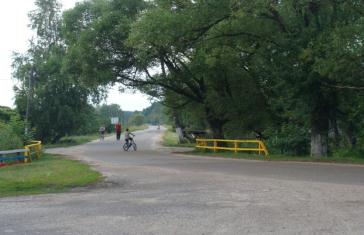 Переименованы улицы были в1975 году по решению местного парткомитета, который возглавлял Кириченко И. Г.-Ой, ты, речка,реченька Дерьба! Ты, куда бежишь издалека?    Если бы речка умела говорить на языке людей, она бы нам рассказала много интересного о себе. Но нам приходится довольствоваться  только рассказами сторожил села, да крупицами из истории, описанной в книгах по краеведению. Устье реки начинается в местечке под названием Черствяки. Там жители села обнаружили каменную руду. Они использовали её при заложении фундамента дома. Сохранились ещё такие дома по улице Озёрной. Можно найти возле речки кварцевый песок и глину, из которой сначала посуду делали, а позже кирпич изготовлять стали.      В начале 80-х на месте старого деревянного моста, был построен новый бетонный, а речка по Озерной улице преобразовывается в три озера, которые так и называются -Первое, Второе, Третье. Объект № 3 ул. Советская (Старое село)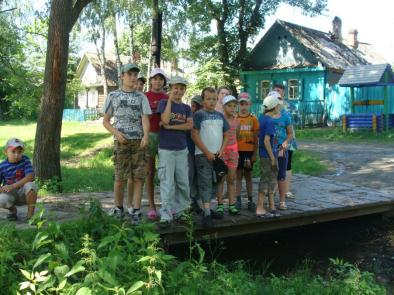 Советскую улицу, старики до сих пор именуют Старым селом.  Здесь-то и поселился первый житель села – Супрунов. Произошла эта фамилия от слова Супрун, что означает  угрюмый и ворчливый человек.Объект № 4  - Заброшенная криница.  Выбрал он местечко глухое, но хорошее, где били ключи родниковой воды. Этот родник первопоселенцы  оберегали, относились к нему с заботой. Наши предки сделали даже беседку, осветили  криничную воду, повесили в беседке икону, А рушничок  с вышивкой  меняли каждый  год -  задабривая тем самым богиню Макошь - вымаливая хороший урожай.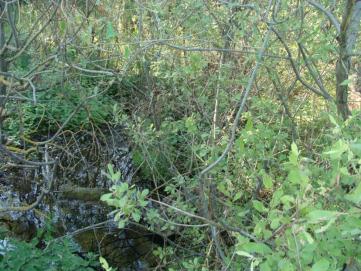 В начале  80-х беседка обветшала, люди перестали ухаживать за криничкой  каждый, кому было под силу, рыли колодцы возле дома или во дворе. Мелиорация пагубно повлияла на речку, пересохла заброшенная  криничка.   -Бродит здесь заброшенная грусть,    Скромная истории страничка     Матушка, моя родная Русь,    Это же и есть твоя криничка.                                                  (Л.А.Анищенко)Объект № 5 Поплов, озеро за ШкредихойПоплов -это мокрый луг. Множество ручьёв протекают по нему от озера к речке.Озеро, которое находиться за домом бабки  Шкредихи, в конце улицы -искусственное, оно не пересыхает, видать силу ему дают подземные ключи.  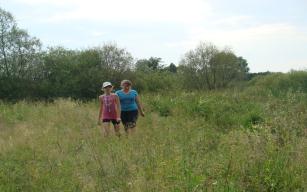 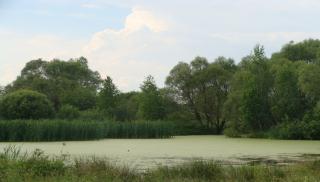 Объект № 6  Гнездо аистаЗдесь, в  конце улицы Советской, мы видим на столбе гнездо аиста. Много лет, живут  здесь аисты. Люди рады их соседству. Ведь аист на Руси - символ мира и благополучия. Аист живет возле воды, он питается лягушками.  Когда стоит жара, аисты обливает водой из клюва своих птенцов, укрывают их от солнца своими большими крыльями.  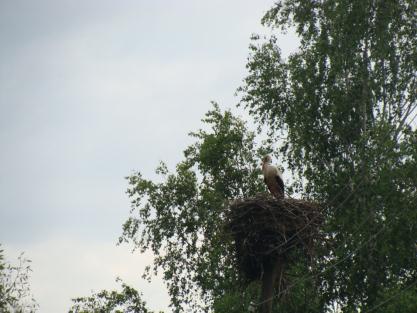 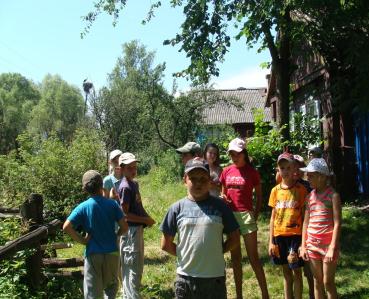  Не разоряйте птичьего гнезда,Так счастлива в своем жилище птица.Она спокойна даже и тогда, Когда над рощей буря  злится.Речка  Дерьба огибает Советскую улицу и протекает к улице Новой, раньше здесь её подпитывали  Пятницкие ручьи, но их преобразовали в озеро, которое после мелиорации  пересохло.Если б мог я стать криницейВ балочке  зеленой,Чтобы каждый шел напитьсяТам воды студеной, Чтоб, гадая, песни пелиНадо мной  девчатаИ, как в зеркало, гляделиВ воду до заката!Если б мог я стать в дни летаЛугом за дорогой,А не сбудется и это, -Соглашусь ей богу, Хоть осокою простою,Хоть травой остаться, -Только б век с родной землёюМне не разлучаться!                                  (Петрусь Бровка) Речка Дерьба протекает через д. Шурубовка, с. Малые Щербиничи и впадает в реку Вагу. 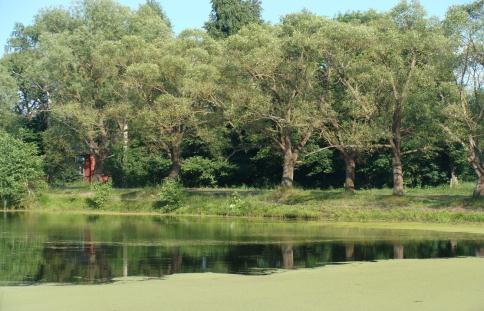 Объект № 4 - Ул. Озерная. Первое озеро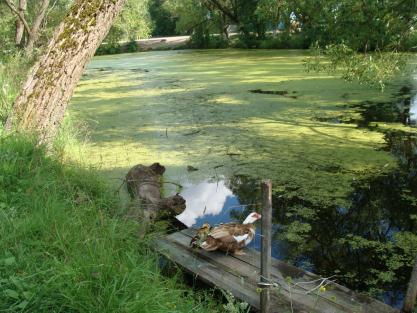 В старину на реке водились бобры.  Наши предки занимались бобровым хозяйством. «Бобровые гоны» - это место, где велось бобровое хозяйство. Найдя поселения бобров, наши предки ни в коем случае не истребляли их поголовно. Мало того, убийство взрослой самки считалось преступлением. В ту пору на слуху была пословица: « Забьёшь бобра - не видать тогда добра»  Ценны были  шкурки бобров. В ту пору была мода не только на женские шубки и шапки, но и вся женская одежда  украшалась бобровым мехом. Ценны были не только шкурки, но и мясо.Вес взрослого бобра доходил до 30 кг. Древние предки бобров считали рыбой, из-за его чешуйчатого хвоста. И поэтому церковь считала постным его мясом.  В XVII веке появилось несколько книг с рецептами, как приготовить лекарства и снадобья из кожи, жира, крови, шерсти, зубов и когтей бобра.   Особенно ценилась «Бобровая струя»- выделение из мускусных желез. Запах струи каждого бобра неповторим, как отпечаток пальцев у каждого человека.  «Бобровая струя» - считалась волшебным лекарством и ценилась даже значительно дороже, чем шкурка бобра. Наверно, это и стало главной причиной исчезновения бобров. А так же свою роль сыграло уменьшение площадей леса и преобразование реки.  Примерно 120 лет назад бобры практически перестали существовать.                                   К 1917 году на территории России их оставалось не более 700-900 бобров. В 1922 году были занесены в Красную Книгу. Недавно, бобры вновь появились на нашем озере.Встреча участников экскурсии с инспектором лесного хозяйства Усовым М.И.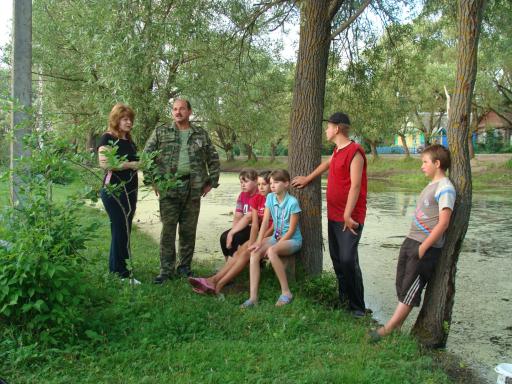      Бобры - необыкновенные труженики. Сами и инженеры и плотники.  По ночам плотины на реках строят: деревья валят, русло перегораживают. Их инструмент - большие острые оранжевые зубы - резцы. Да и передними лапами с перепонками и когтями они ловко орудуют: тащат хворост, кладут меж бревен, замазывают щели илом. Прочная получается плотина. Прибывает вода, появляется рыба, прилетают птицы. В крутых берегах бобры роют норы. Если берега низкие, строят в воде хатки из веток и тростника, скрепляя илом. Снаружи хатка похожа на большую кучу хвороста, а внутри - уютное жилище с выходом под воду. Есть где деток растить, от волка и лисы прятаться. Кормятся бобры по ночам, поедая листья, веточки, кору осины да ивы и коренья водных трав.  Бобр - отличный пловец. Он может плыть со скоростью 7 километров в час, то есть быстрее, чем плавают чемпионы Олимпийских игр, и оставаться под водой 4-5 минут!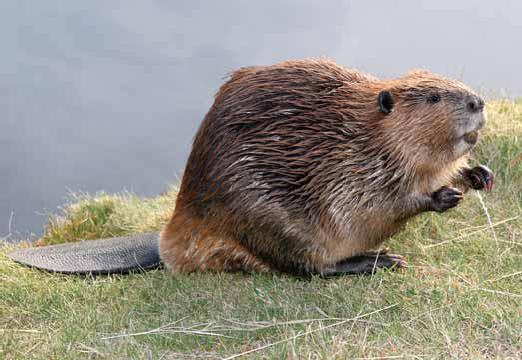 У этих животных так устроены губы, что позволяют грызть в воде и не захлебываться. Нос и уши, чтоб в них не попала вода, прочно запираются особыми мускулами. Между пальцами задних ног у бобра имеются перепонки, помогающие плавать, а плоский и широкий (до двенадцати сантиметров) хвост — вообще универсальный инструмент. Это и руль, это и сигнальное приспособление — при опасности бобры хлопают хвостом по воде, как бы предупреждая этим звуком остальных; хвост служит бобру и «стулом»: подгрызая дерево, бобр упирается в ствол передними ногами, а сидит на задних и на хвосте. Недавно стало известно, что хвост у бобра еще и терморегулятор: он голый и снабжен большим количеством кровеносных сосудов, которые в жару расширяются и, легко пропуская кровь, охлаждают одетого в теплую шкурку зверька. Семейные пары бобры образуют прочные, не распадающиеся многие годы. Весной у бобров появляются на свет 3-5 зрячих, покрытых шерсткой и даже имеющих зубки бобрёнка. Они быстро растут и через три недели вместе с родителями отправляются на кормёжку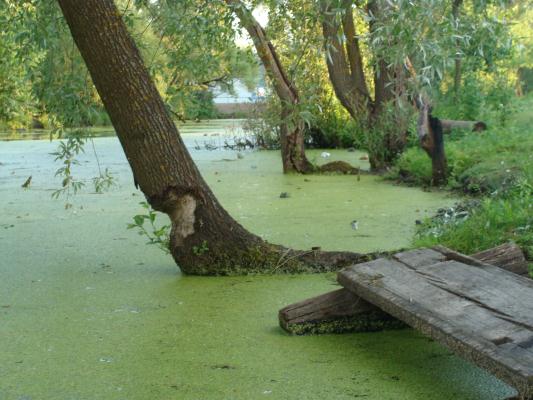 Бобры- животные растительноядные и пищей им служат, как подсчитали учёные,  300 видов растений.  Бобры не впадают в зимнюю спячку, поэтому, чтобы зимой не голодать, они заготавливают до60 кубометров древесины. Дерево толщиной в 5-6см,они «спиливают»за две минуты, толщиной в 30-40см.-за 15 минут. При необходимости бобр может свалить дерево толщиной в метр.Славилось село в старину не только бобровым промыслом, но и лесом бортным. Предки  по речке сплавляли  ценные породы  древесины, отчего имели немалый доход. В селе остались два вековых дуба. Один  из них находится на приусадебном участке Литовченко И.И, на Озерной улице.Объект№5 – Дуб.      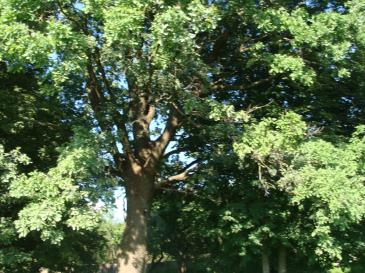 Дуб может прожить 500- 600 лет.           Гляжу на дуб уединенный.           Я мыслю: патриарх лесов.           Переживёт мой век забвенный           Как пережил он век отцов.                                  А. С. Пушкин.Древние славяне считали дуб священным деревом. Наши предки просили у священного дуба богатого урожая, победы в сражении или защиты от злых духов.   Храните дерево от топора.  Оно красивое и вековое.   Дает нам тень, когда стоит жара,   Оно чарует все живое.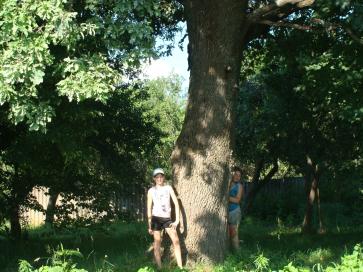 Встреча с начальником Софиевского лесничества – Литовченко И.И.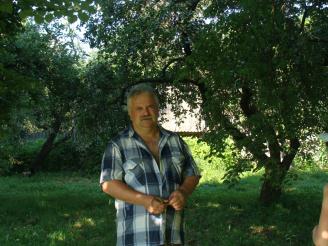 Находясь под дубом, предки стали замечать, что она даёт человеку силы. Это действительно так, ведь крона этого дерева очень большая и кислорода под дубом значительно больше, чем под другими деревьями.  Весной зеленеть лесной великан начинает одним из последних из всех наших деревьев: его нежные молодые листья легко повреждаются заморозками и поэтому разворачиваются в самом конце весны. Осенью с веток дуба посыплются на землю его плоды - желуди, которые помогут нагулять жир кабанам и медведям. А охотников на                 кабанов и всякую лесную дичь в селе много  Пять тысяч лет назад из сухих  желудей  делали муку и пекли хлеб. В коре дуба были обнаружены дубильные вещества, незаменимые при выделке кожи. В наши дни из чернильных орешков делают чернила, из желудей изготовляют полезный напиток, который заменяет кофе. Ценная древесина используется в судостроении и вагоностроении. Из древесины дуба делают паркет и мебель.Объект №6-Второе озеро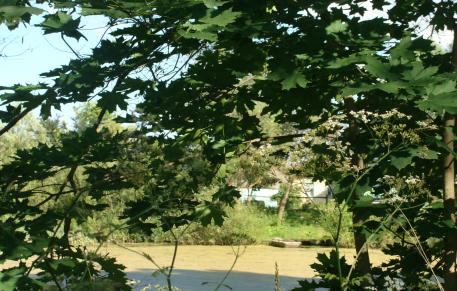 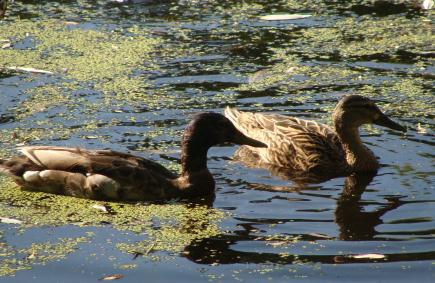 На Второе озеро прилетела парочка диких уток Кряква. Объект №7- Третье озеро. 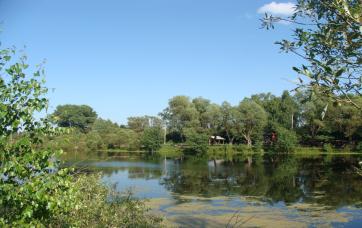 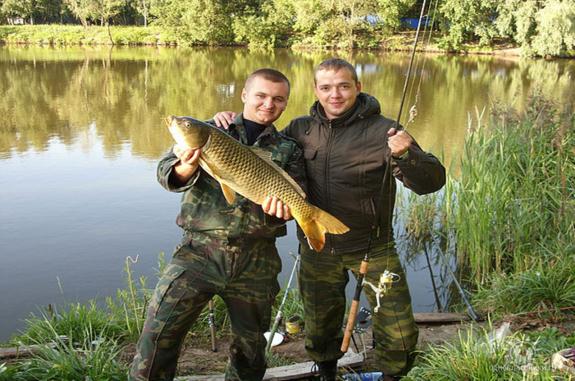 Третье озеро богато рыбой. Там собираются рыбаки. Водится здесь рыба: карп, карась, плотва, щука, линь. Останавливаются здесь отдохнуть дикие гуси. Жила одно время и серая цапля.  Молодежь сделала на Третьем озере беседку. Выпускники встречают здесь рассветы.  Днем купаются дети. Можно покачаться на качелях. Надеемся, что молодое поколение будет относиться к природе бережно.  Ведётся в селе работа по благоустройству озер. Но отношение к природе каждого из нас- очень важно!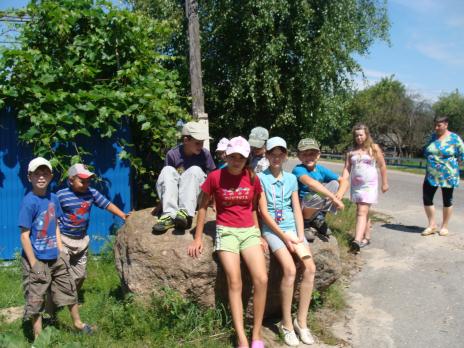                                        Спасибо за внимание, всем участникам экскурсии!Автор экскурсии -  Кириченко Светлана Анатольевна – заведующая Роговской сельской библиотекой.